KAUNO 1-OSIOS MUZIKOS MOKYKLOSKAUNO 1-OSIOS MUZIKOS MOKYKLOSKAUNO 1-OSIOS MUZIKOS MOKYKLOSKAUNO 1-OSIOS MUZIKOS MOKYKLOSKAUNO 1-OSIOS MUZIKOS MOKYKLOSKAUNO 1-OSIOS MUZIKOS MOKYKLOSMokinio (-ės)Mokinio (-ės)Mokinio (-ės)Mokinio (-ės)Mokinio (-ės)Mokinio (-ės)vardasvardaspavardėpavardėPagrindinis dalykas (instrumentas): Pagrindinis dalykas (instrumentas): Pagrindinis dalykas (instrumentas): Pagrindinis dalykas (instrumentas): Pagrindinis dalykas (instrumentas): Pagrindinis dalykas (instrumentas): IŠVYKSTANČIO MOKINIO ATSISKAITYMO LAPELIS IŠVYKSTANČIO MOKINIO ATSISKAITYMO LAPELIS IŠVYKSTANČIO MOKINIO ATSISKAITYMO LAPELIS IŠVYKSTANČIO MOKINIO ATSISKAITYMO LAPELIS IŠVYKSTANČIO MOKINIO ATSISKAITYMO LAPELIS IŠVYKSTANČIO MOKINIO ATSISKAITYMO LAPELIS 20     / 20     m. m. 20     / 20     m. m. 20     / 20     m. m. 20     / 20     m. m. 20     / 20     m. m. 20     / 20     m. m. Bibliotekininkė  (02 kab.)Bibliotekininkė  (02 kab.)Bibliotekininkė  (02 kab.)Bibliotekininkė  (02 kab.)Bibliotekininkė  (02 kab.)Bibliotekininkė  (02 kab.)(02 kabinetas)(02 kabinetas)(02 kabinetas)(v. pavardė)(v. pavardė)(parašas)Pagrindinio instrumento mokytojas: Pagrindinio instrumento mokytojas: Pagrindinio instrumento mokytojas: Pagrindinio instrumento mokytojas: Pagrindinio instrumento mokytojas: Pagrindinio instrumento mokytojas: (patvirtinantis, kad mokinys nesinaudoja mokyklos instrumentu, choro rūbais)(patvirtinantis, kad mokinys nesinaudoja mokyklos instrumentu, choro rūbais)(patvirtinantis, kad mokinys nesinaudoja mokyklos instrumentu, choro rūbais)(v. pavardė)(v. pavardė)(parašas)Mokinio tėvas (globėjas): Mokinio tėvas (globėjas): Mokinio tėvas (globėjas): Mokinio tėvas (globėjas): Mokinio tėvas (globėjas): Mokinio tėvas (globėjas): (patvirtinantis, kad mokesčiai už mokymo paslaugas sumokėti ir paskutinio mokėjimo išrašas išsiųstas į el.paštą: mokslomokestis@pirmamuzikos.lt)(patvirtinantis, kad mokesčiai už mokymo paslaugas sumokėti ir paskutinio mokėjimo išrašas išsiųstas į el.paštą: mokslomokestis@pirmamuzikos.lt)(patvirtinantis, kad mokesčiai už mokymo paslaugas sumokėti ir paskutinio mokėjimo išrašas išsiųstas į el.paštą: mokslomokestis@pirmamuzikos.lt)(v. pavardė)(v. pavardė)(parašas)Mokėjimus už mokslą kuruojantis mokytojas Mokėjimus už mokslą kuruojantis mokytojas Mokėjimus už mokslą kuruojantis mokytojas Mokėjimus už mokslą kuruojantis mokytojas Mokėjimus už mokslą kuruojantis mokytojas Mokėjimus už mokslą kuruojantis mokytojas (322 klasė)(322 klasė)(322 klasė)(v. pavardė)(v. pavardė)(parašas)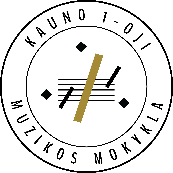 Atsiskaitymo lapelis, surinkus visų atsakingų asmenų parašus, pristatomas į biblioteką (02 kabinetą) ne vėliau kaip gegužės  31 dienąAtsiskaitymo lapelis, surinkus visų atsakingų asmenų parašus, pristatomas į biblioteką (02 kabinetą) ne vėliau kaip gegužės  31 dienąAtsiskaitymo lapelis, surinkus visų atsakingų asmenų parašus, pristatomas į biblioteką (02 kabinetą) ne vėliau kaip gegužės  31 dienąAtsiskaitymo lapelis, surinkus visų atsakingų asmenų parašus, pristatomas į biblioteką (02 kabinetą) ne vėliau kaip gegužės  31 dienąAtsiskaitymo lapelis, surinkus visų atsakingų asmenų parašus, pristatomas į biblioteką (02 kabinetą) ne vėliau kaip gegužės  31 dieną